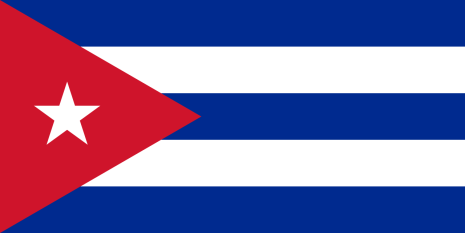 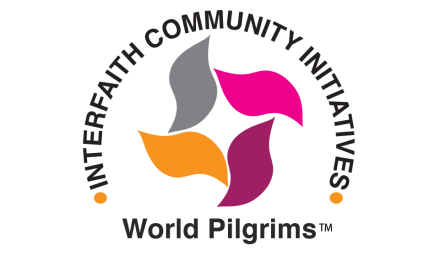 Please complete this form and return it by email to Worldpilgrims.ici@gmail.comOr by mail toICI/World Pilgrims669 East Side Ave, SEAtlanta, GA  30316For more information, contact Jan Swanson at 404-906-7109Information Required for Religious Visa to CubaInformation Required for Religious Visa to CubaTraveler name – as it appears on your passportGenderMother’s Maiden NameDate of Birth (mo/day/year)Place of BirthTelephoneEmailHome AddressHome AddressHome AddressCitizenshipPassport No.Passport Issued: City and Date Date of Passport ExpirationCongregationVisited Cuba Before?Were you born in Cuba?